Перейдіть за посиланнямУ правому верхньому кутку натисніть реєстрація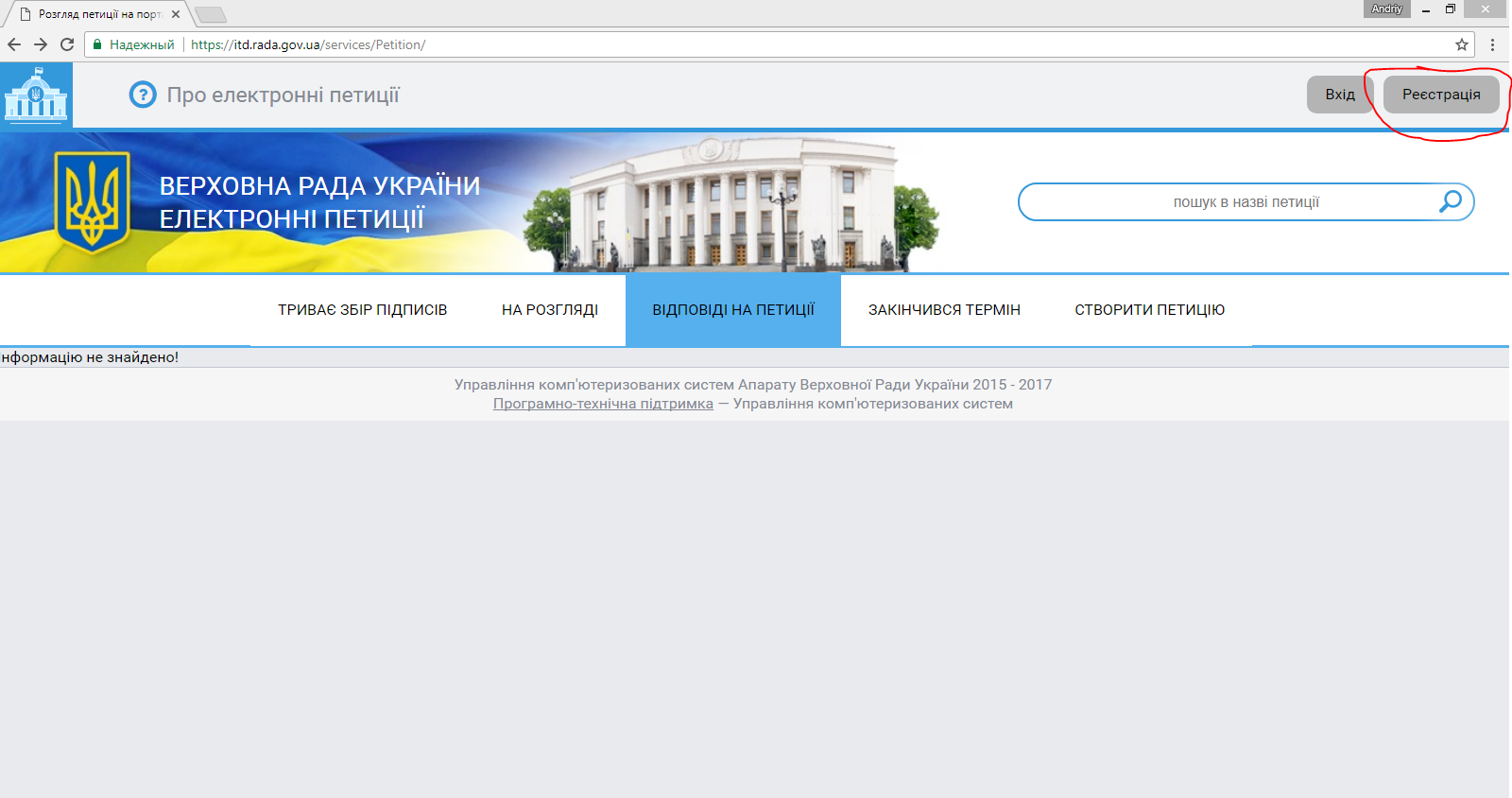 Заповніть усі необхідні поля, увівши свої дані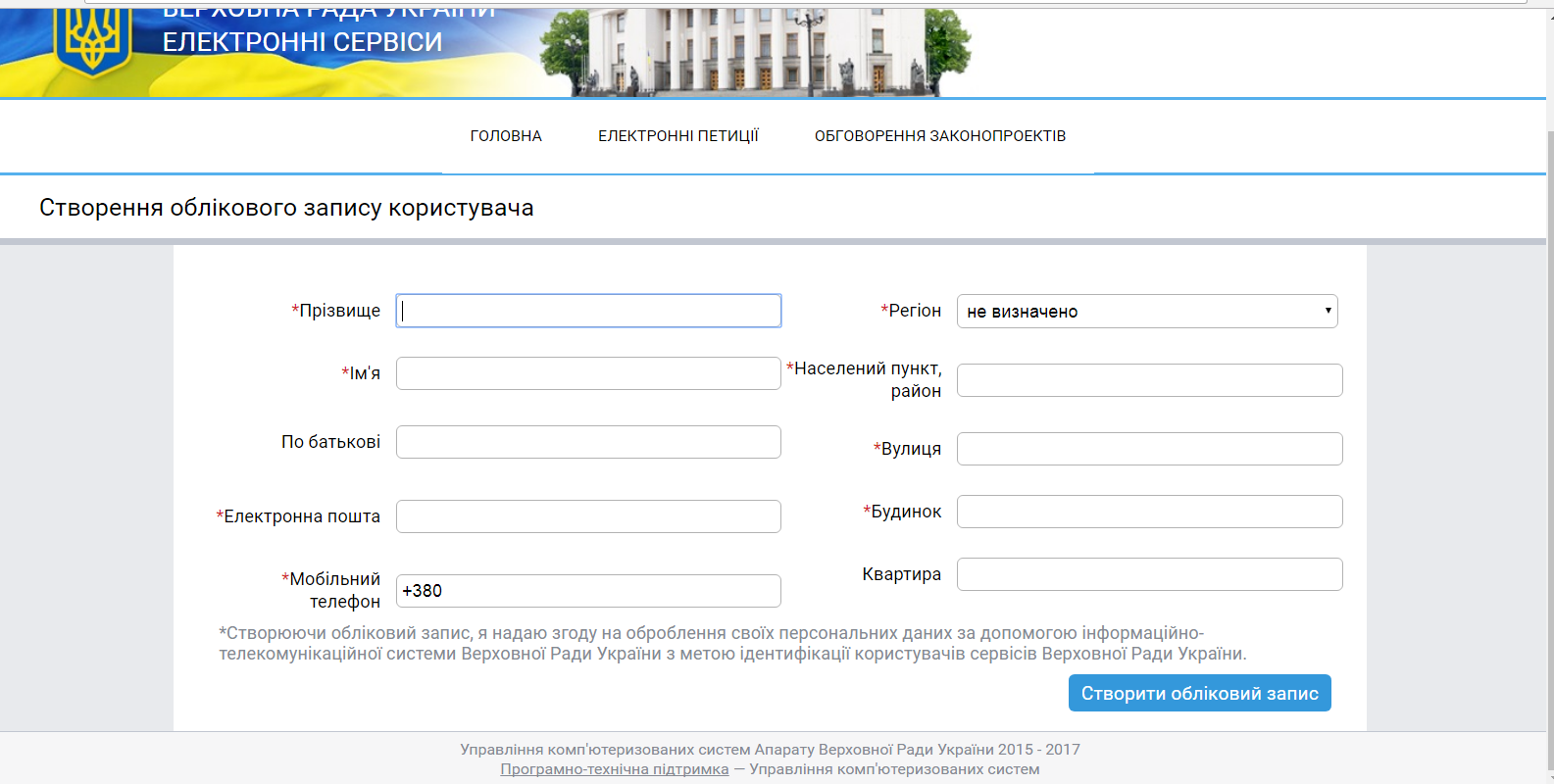 Після заповнення полів натисніть кнопку «Створити обліковий запис»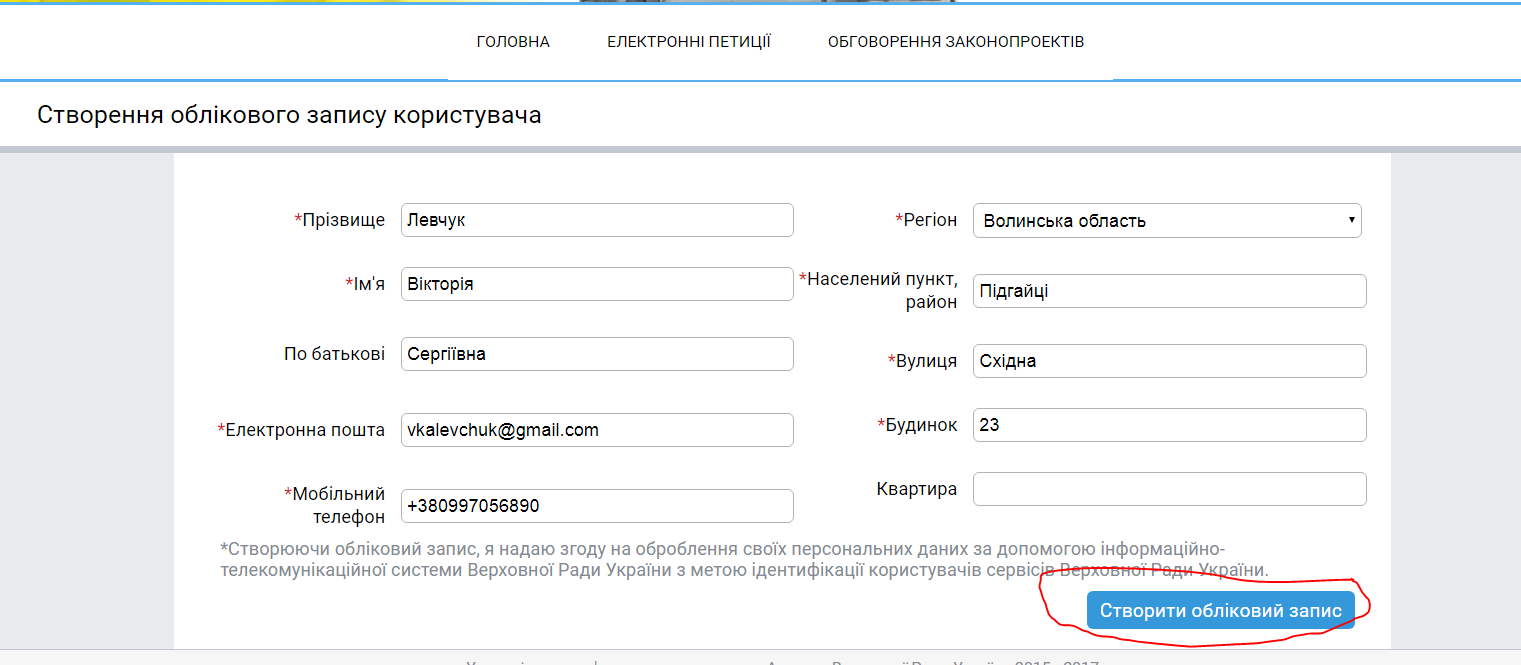 Перевірте дані, уведіть код перевірки та натисніть «Створити»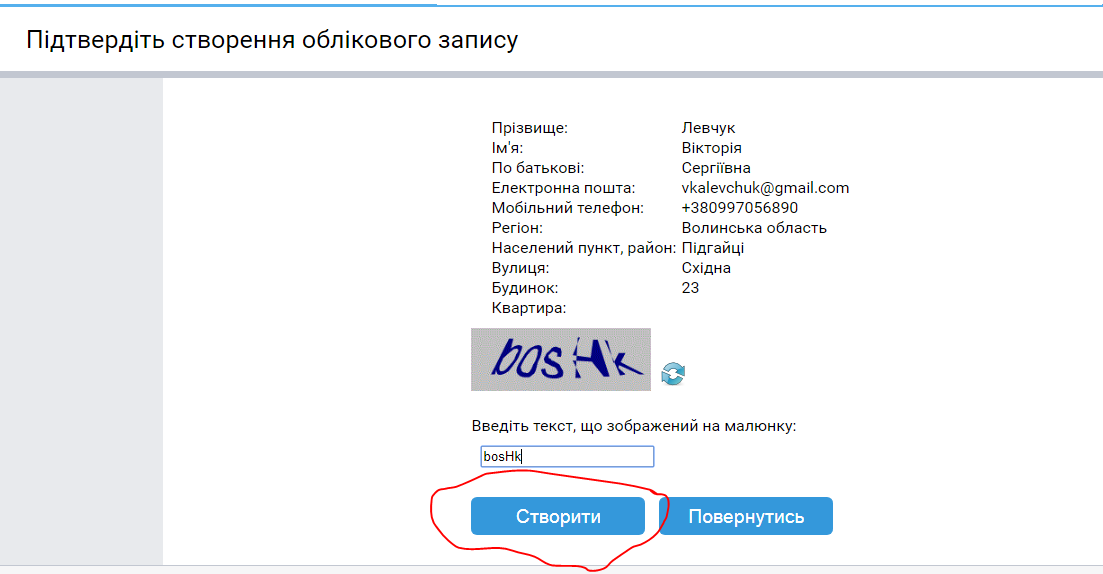 Введіть код, який прийде вам на мобільний телефон та натисніть «Підтвердити»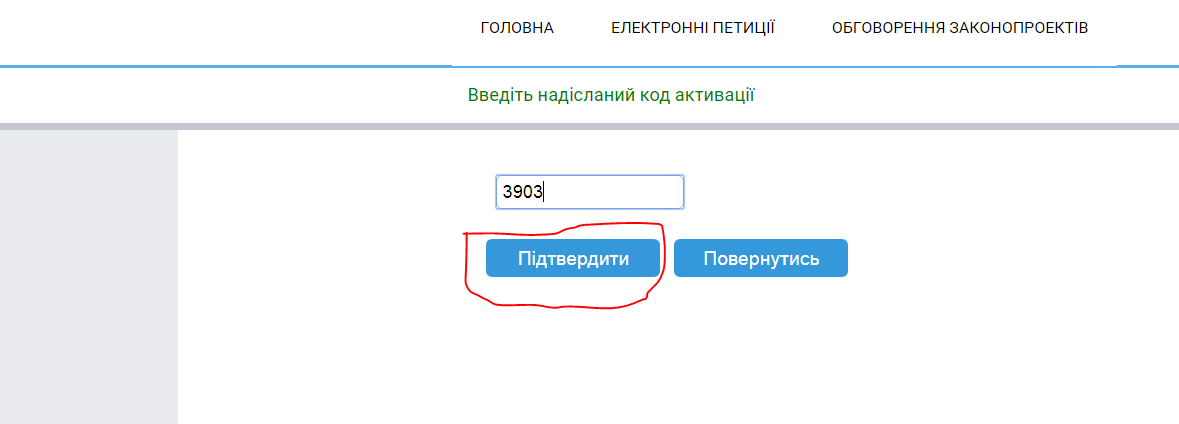 Перевірте електронну пошту та активуйте наявне там посилання. Також у листі ви отримайте свій ІД та пароль.Тепер реєстрацію завершено. У правому верхньому кутку натисніть «Увійти» та введіть свої дані. Натисніть «Підтвердити».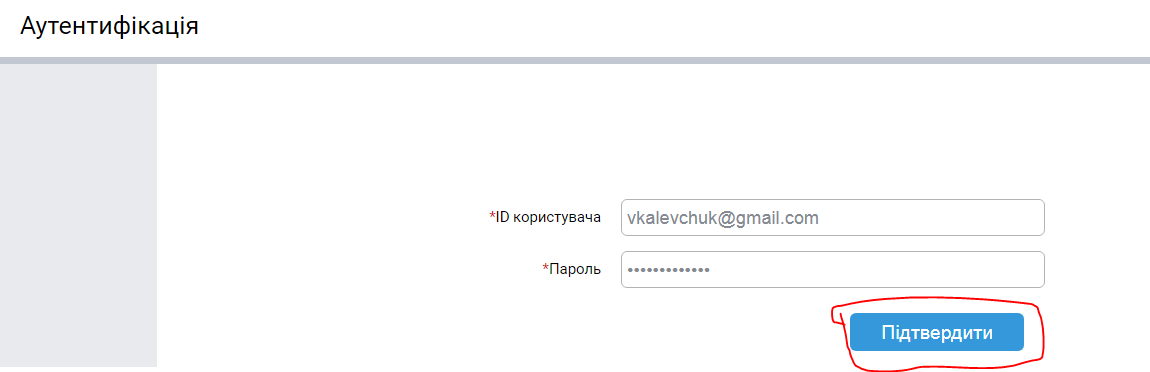 Тепер Ви можете обрати петицію з наявного списику, знайти по назві, даті чи увійти по прямому посиланню, наприклад - https://itd.rada.gov.ua/services/Petition/Index/2676?aname=published Аби підписати петицію натисніть «Підписати»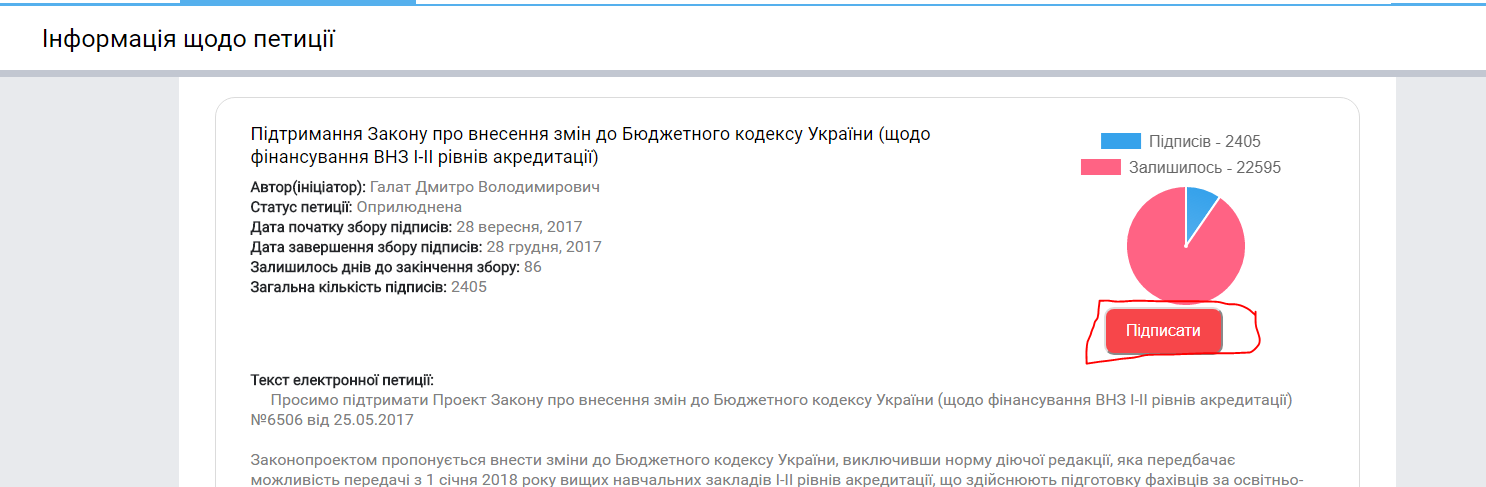 На вашу електронну пошту прийде лист, де ви повинні підтвердити підпис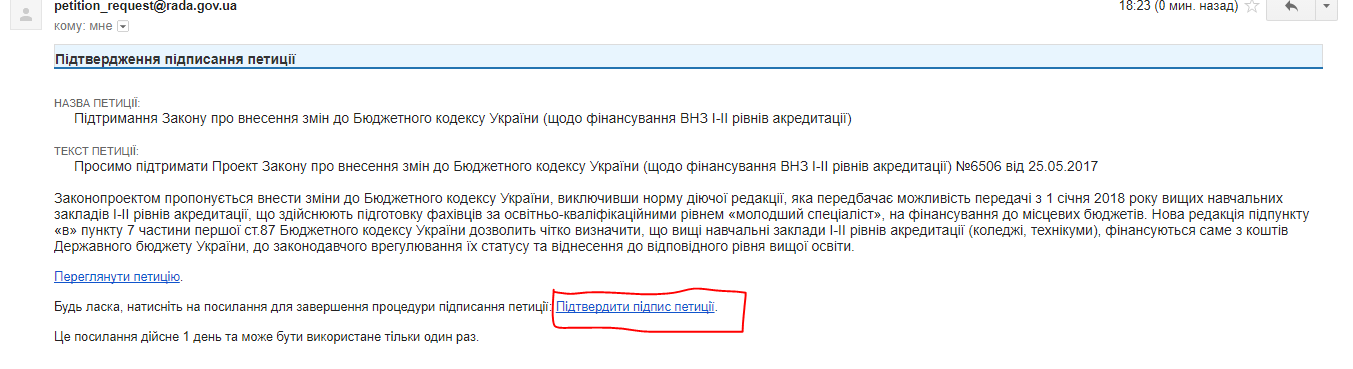  В результаті ви побачите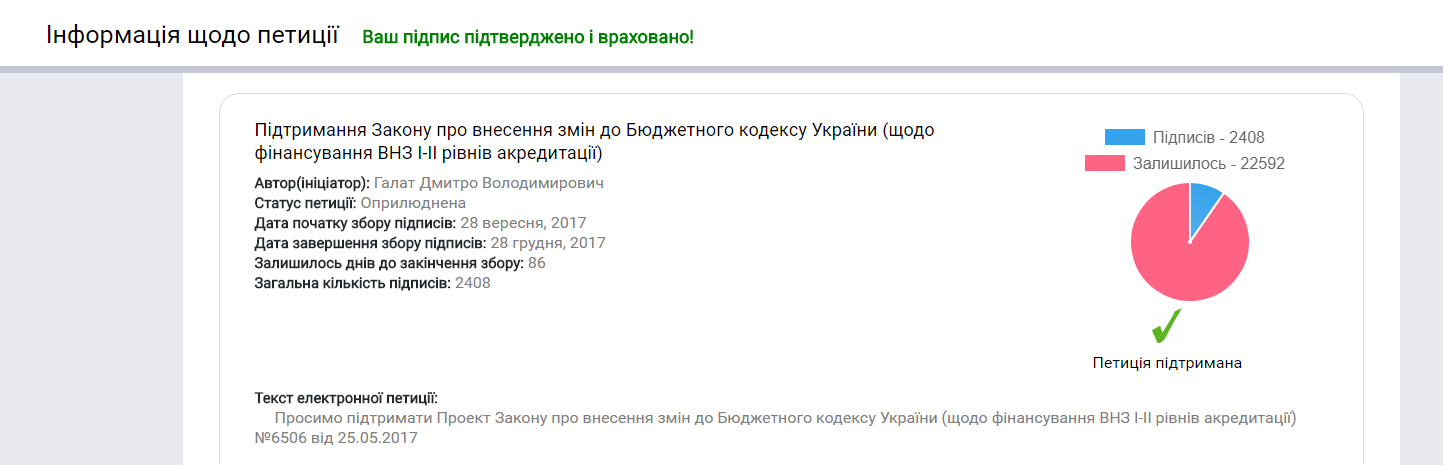 